Volet à conserver par l’adhérent à l’association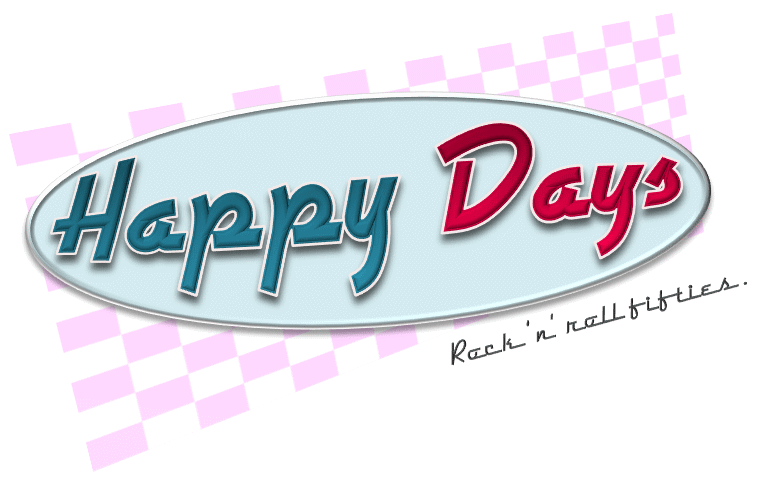 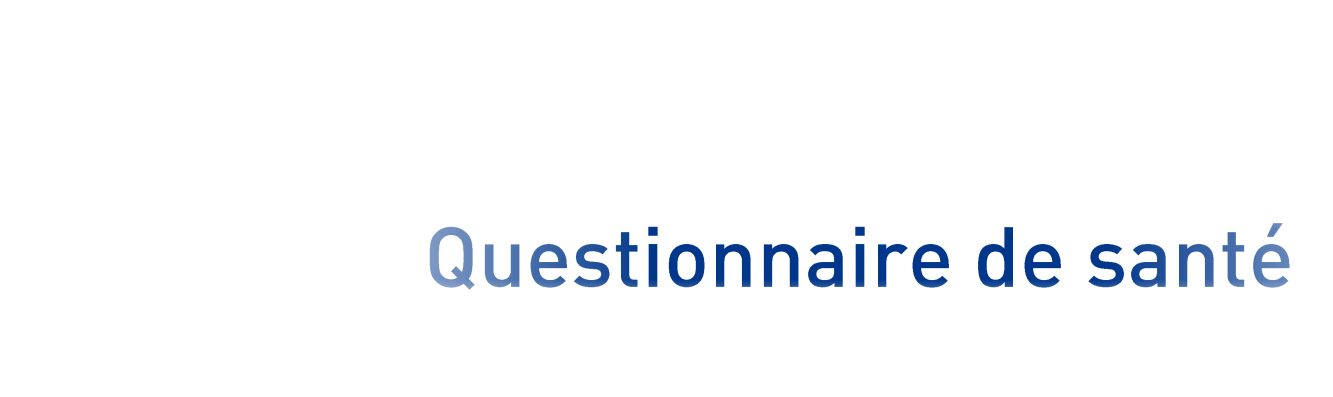 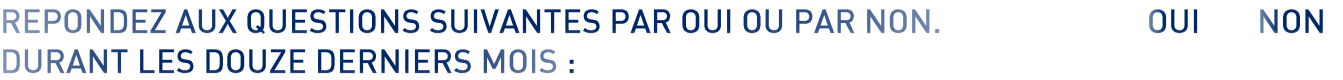 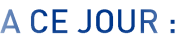 NB : Les réponses formulées relèvent de la seule responsabilité du licenciéQuestionnaire de santé publié par l’Arrêté du 20 avril 2017 relatif au questionnaire de santé exigé pour le renouvellement d’une licence sportive au JORF n°0105 du 4 mai 2017Si vous avez répondu « NON » à toutes les questions : il n’y aura pas de certificat médical à fournir. En revanche, si vous avez répondu « OUI » à une ou plusieurs questions, il faudra fournir un certificat médical et consulter un médecin en lui présentant ce questionnaire.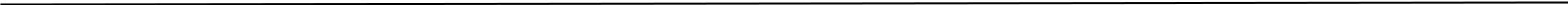 Volet à remettre à l’associationJe soussigné(e) (Nom, prénom) ………………………………………… atteste avoir répondu négativement à toutes lesquestions du questionnaire de santé publié par l’arrêté du 20 avril 2017, lors de la demande de renouvellement d’adhésion pour la saison de danse  2022 / 2023 à l’association  HAPPY DAYS Rock’n’Roll FiftiesA ………………………………, le ……./..…../…………                                                                Signature1)Un membre de votre famille est-il décédé subitement d’une cause cardiaque ouinexpliquée ?2)Avez-vous ressenti une douleur dans la poitrine, des palpitations, unessoufflement inhabituel ou un malaise ?3)Avez-vous eu un épisode de respiration sifflante (asthme)4)Avez-vous eu une perte de connaissance ?5)Si vous avez arrêté le sport pendant 30 jours ou plus pour des raisons desanté, avez-vous repris sans l’accord du médecin ?6)Avez-vous débuté un traitement médical de longue durée (hors contraception etdésensibilisation aux allergies) ?7)Ressentez-vous une douleur, un manque de force ou une raideur suite à unproblème osseux, articulaire ou musculaire (fracture, entorse, luxation,déchirure, tendinite, etc.) survenu durant les 12 derniers mois ?8)Votre pratique sportive est-elle interrompue pour des raisons de santé ?9)Pensez-vous avoir besoin d’un avis médical pour poursuivre votre pratiquesportive ?